Publicado en Madrid el 22/07/2021 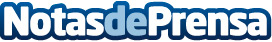 Shukran Foods se posiciona como la marca con mayor tasa de crecimiento en la categoría de Hummus y MutabalSegún datos de Nielsen, las ventas de hummus de Shukran Foods han irrumpido en el mercado de manera formidable, llegando a ocupar la primera posición en venta como marca de fabricante en el canal de hipermercadosDatos de contacto:Shukran Foods655 174 313Nota de prensa publicada en: https://www.notasdeprensa.es/shukran-foods-se-posiciona-como-la-marca-con Categorias: Nacional Finanzas Gastronomía Emprendedores Restauración Consumo http://www.notasdeprensa.es